ONOMA:  	ΜΑΘΗΜΑΤΙΚΑ 6η ΕΝΟΤΗΤΑΚεφ.39: Μετρώ το βάρος: Το κιλό και το γραμμάριο (β)Βάζω √ στην σωστή μονάδα μέτρησης βάρους.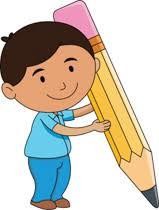 Εκτιμώ το βάρος κάθε αντικειμένου και κυκλώνω τη σωστή απάντηση.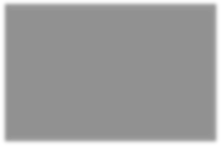 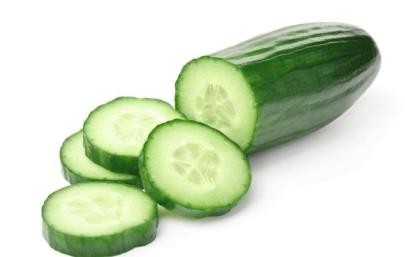 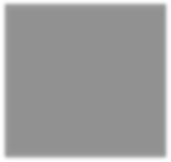 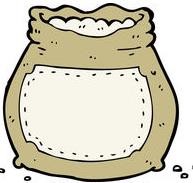 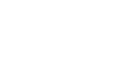 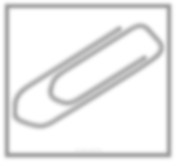 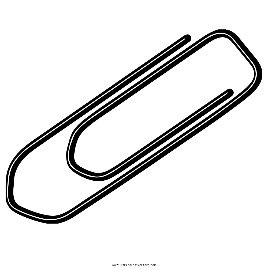 Αν	= 1 κιλό και	= μισό κιλό. Πόσο ζυγίζουν τα παρακάτω;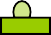 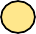 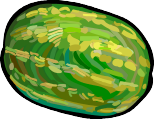 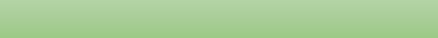 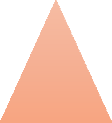 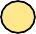 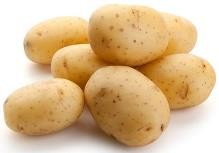 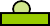 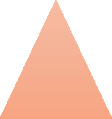 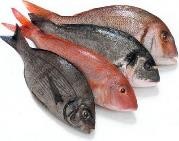 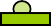 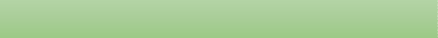 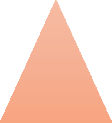 Γεμίζω την κάθε σακούλα με το σωστό βάρος.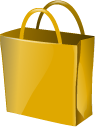 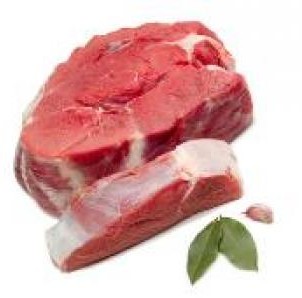 2 κιλά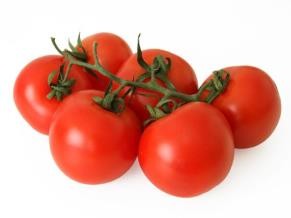 3 κιλά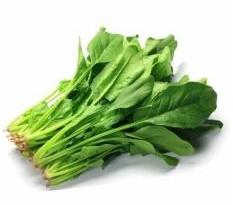 2 κιλά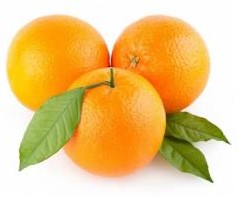 μισό κιλό	1 κιλό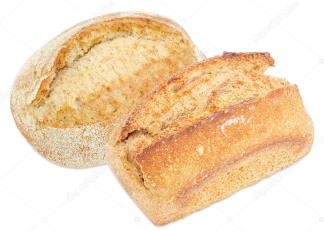 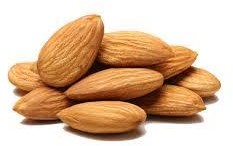 μισό κιλόΛύνω τα παρακάτω προβλήματα:Α. Η μαμά της Αντιγόνης αγόρασε από το χασάπικο της γειτονιάς 2 κιλά μοσχαρίσιο κιμά. Πόσα χρήματα έδωσε στον χασάπη αν ο κιμάς κοστίζει 9 ευρώ το κιλό.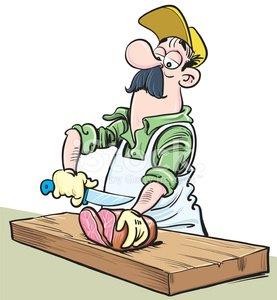 Β. Ο κύριος Αλέξανδρος έδωσε 15 ευρώ για να αγοράσει ένα τσουρέκι από το φούρνο της γειτονιάς. Πόσα κιλά ήταν το τσουρέκι που αγόρασε;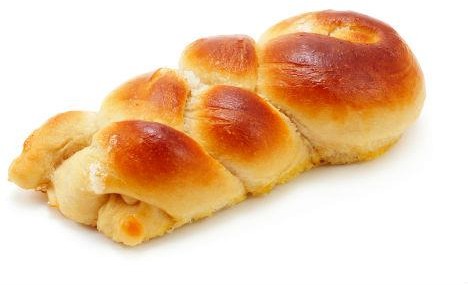 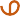 10€ το κιλό